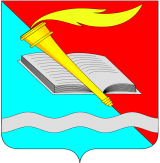 АДМИНИСТРАЦИЯ ФУРМАНОВСКОГО МУНИЦИПАЛЬНОГО РАЙОНА РАСПОРЯЖЕНИЕ от ___________ 2019				                                                 № _________г. Фурманов Об утверждении плана мероприятий («дорожной карты») по содействию развитию конкуренции в Фурмановском муниципальном районе В соответствии с п. 35 Стандарта о развитии конкуренции в субъектах Российской Федерации, утвержденным распоряжением Правительства Российской Федерации от 17.04.2019 № 768-р, в целях приведения правовых актов Фурмановского муниципального района в соответствие с действующим законодательством: 1. Утвердить  план мероприятий («дорожной карты») по содействию развитию конкуренции в Фурмановском муниципальном районе (согласно приложению).2. Контроль за исполнением настоящего распоряжения возложить на заместителя главы администрации Фурмановского муниципального района Клюева А. А.Глава Фурмановскогомуниципального района                                                                                  Р. А. СоловьевЛ. Г. Горбачева2-21-31План мероприятий «дорожная карта» по содействию развитию конкуренции в Фурмановском муниципальном районе№ п/пНаименование мероприятияСрок исполнения мероприятияНаименование показателяЗначение показателяЗначение показателяЗначение показателяЗначение показателяРезультат реализации мероприятияОтветственные исполнители№ п/пНаименование мероприятияСрок исполнения мероприятияНаименование показателя2019 (исх)202020212022Результат реализации мероприятияОтветственные исполнителиРынок теплоснабжения (производство тепловой энергии)По состоянию на 01.01.2019 на территории Фурмановского муниципального района регулируемую деятельность по производству тепловой энергии осуществляют 4 организации, в том числе с использованием частного имущества (теплоснабжающие организации совокупная доля участия в которых РФ, субъекта РФ, муниципального образования отсутствует или не более 50%) 2 организации, с использованием муниципального имущества 2 организации.На рынке производства тепловой энергии (мощности) темпы заключения концессионных соглашений с целью передачи муниципального имущества в сфере теплоснабжения в частную форму собственности невысокие в связи с длительностью и сложностью процедуры заключения соглашений.Рынок теплоснабжения (производство тепловой энергии)По состоянию на 01.01.2019 на территории Фурмановского муниципального района регулируемую деятельность по производству тепловой энергии осуществляют 4 организации, в том числе с использованием частного имущества (теплоснабжающие организации совокупная доля участия в которых РФ, субъекта РФ, муниципального образования отсутствует или не более 50%) 2 организации, с использованием муниципального имущества 2 организации.На рынке производства тепловой энергии (мощности) темпы заключения концессионных соглашений с целью передачи муниципального имущества в сфере теплоснабжения в частную форму собственности невысокие в связи с длительностью и сложностью процедуры заключения соглашений.Рынок теплоснабжения (производство тепловой энергии)По состоянию на 01.01.2019 на территории Фурмановского муниципального района регулируемую деятельность по производству тепловой энергии осуществляют 4 организации, в том числе с использованием частного имущества (теплоснабжающие организации совокупная доля участия в которых РФ, субъекта РФ, муниципального образования отсутствует или не более 50%) 2 организации, с использованием муниципального имущества 2 организации.На рынке производства тепловой энергии (мощности) темпы заключения концессионных соглашений с целью передачи муниципального имущества в сфере теплоснабжения в частную форму собственности невысокие в связи с длительностью и сложностью процедуры заключения соглашений.Рынок теплоснабжения (производство тепловой энергии)По состоянию на 01.01.2019 на территории Фурмановского муниципального района регулируемую деятельность по производству тепловой энергии осуществляют 4 организации, в том числе с использованием частного имущества (теплоснабжающие организации совокупная доля участия в которых РФ, субъекта РФ, муниципального образования отсутствует или не более 50%) 2 организации, с использованием муниципального имущества 2 организации.На рынке производства тепловой энергии (мощности) темпы заключения концессионных соглашений с целью передачи муниципального имущества в сфере теплоснабжения в частную форму собственности невысокие в связи с длительностью и сложностью процедуры заключения соглашений.Рынок теплоснабжения (производство тепловой энергии)По состоянию на 01.01.2019 на территории Фурмановского муниципального района регулируемую деятельность по производству тепловой энергии осуществляют 4 организации, в том числе с использованием частного имущества (теплоснабжающие организации совокупная доля участия в которых РФ, субъекта РФ, муниципального образования отсутствует или не более 50%) 2 организации, с использованием муниципального имущества 2 организации.На рынке производства тепловой энергии (мощности) темпы заключения концессионных соглашений с целью передачи муниципального имущества в сфере теплоснабжения в частную форму собственности невысокие в связи с длительностью и сложностью процедуры заключения соглашений.Рынок теплоснабжения (производство тепловой энергии)По состоянию на 01.01.2019 на территории Фурмановского муниципального района регулируемую деятельность по производству тепловой энергии осуществляют 4 организации, в том числе с использованием частного имущества (теплоснабжающие организации совокупная доля участия в которых РФ, субъекта РФ, муниципального образования отсутствует или не более 50%) 2 организации, с использованием муниципального имущества 2 организации.На рынке производства тепловой энергии (мощности) темпы заключения концессионных соглашений с целью передачи муниципального имущества в сфере теплоснабжения в частную форму собственности невысокие в связи с длительностью и сложностью процедуры заключения соглашений.Рынок теплоснабжения (производство тепловой энергии)По состоянию на 01.01.2019 на территории Фурмановского муниципального района регулируемую деятельность по производству тепловой энергии осуществляют 4 организации, в том числе с использованием частного имущества (теплоснабжающие организации совокупная доля участия в которых РФ, субъекта РФ, муниципального образования отсутствует или не более 50%) 2 организации, с использованием муниципального имущества 2 организации.На рынке производства тепловой энергии (мощности) темпы заключения концессионных соглашений с целью передачи муниципального имущества в сфере теплоснабжения в частную форму собственности невысокие в связи с длительностью и сложностью процедуры заключения соглашений.Рынок теплоснабжения (производство тепловой энергии)По состоянию на 01.01.2019 на территории Фурмановского муниципального района регулируемую деятельность по производству тепловой энергии осуществляют 4 организации, в том числе с использованием частного имущества (теплоснабжающие организации совокупная доля участия в которых РФ, субъекта РФ, муниципального образования отсутствует или не более 50%) 2 организации, с использованием муниципального имущества 2 организации.На рынке производства тепловой энергии (мощности) темпы заключения концессионных соглашений с целью передачи муниципального имущества в сфере теплоснабжения в частную форму собственности невысокие в связи с длительностью и сложностью процедуры заключения соглашений.Рынок теплоснабжения (производство тепловой энергии)По состоянию на 01.01.2019 на территории Фурмановского муниципального района регулируемую деятельность по производству тепловой энергии осуществляют 4 организации, в том числе с использованием частного имущества (теплоснабжающие организации совокупная доля участия в которых РФ, субъекта РФ, муниципального образования отсутствует или не более 50%) 2 организации, с использованием муниципального имущества 2 организации.На рынке производства тепловой энергии (мощности) темпы заключения концессионных соглашений с целью передачи муниципального имущества в сфере теплоснабжения в частную форму собственности невысокие в связи с длительностью и сложностью процедуры заключения соглашений.Рынок теплоснабжения (производство тепловой энергии)По состоянию на 01.01.2019 на территории Фурмановского муниципального района регулируемую деятельность по производству тепловой энергии осуществляют 4 организации, в том числе с использованием частного имущества (теплоснабжающие организации совокупная доля участия в которых РФ, субъекта РФ, муниципального образования отсутствует или не более 50%) 2 организации, с использованием муниципального имущества 2 организации.На рынке производства тепловой энергии (мощности) темпы заключения концессионных соглашений с целью передачи муниципального имущества в сфере теплоснабжения в частную форму собственности невысокие в связи с длительностью и сложностью процедуры заключения соглашений.1.1Создание условий для развития конкуренции на рынке теплоснабжения (производства тепловой энергии)2019-2022Доля организаций частной формы собственности в сфере теплоснабжения (производства тепловой энергии), процентов50757575Повышение доли организаций частной формы собственностиОтдел ЖКХ и благоустройства администрации Фурмановского муниципального района1.2Оформление правоустанавливающих документов на муниципальные объекты  теплоснабжения, постановка их на кадастровый учет.Организация передачи указанных объектов в управление организациям частной формы собственности на основе концессионного соглашения или договора аренды.Передача муниципальных объектов теплоснабжения в собственность организациям частной формы собственности при условии установления инвестиционных и эксплуатационных обязательств2019-2022Подготовка, утверждение и размещение на официальном сайте администрации Фурмановского муниципального района  перечня объектов теплоснабжения, передача которых планируется в течение 3-х летнего периодададададаСокращение сроков прохождения процедур, необходимых для подключения к системам теплоснабжения. Повышение качества услуг, предоставляемых частными организациями, предоставляющими услуги в сфере теплоснабжения.Комитет по управлению муниципальным имуществом и земельным отношениям  администрации Фурмановского муниципального районаРынок услуг по сбору и транспортированию твердых коммунальных отходов (далее – ТКО)С 01.07.2017 на территории Фурмановского муниципального района деятельность по обращению с отходами осуществляет Региональный оператор, который наделен соответствующим статусом по результатам конкурсного отбора.Всего в транспортировке задействовано 5 единиц спецавтотранспорта Регионального оператора. Маршруты и графики движения по согласованы с администрацией Фурмановского муниципального района.В районе числится более 130 контейнерных площадок. Всего в Фурмановском районе на существующих контейнерных площадках расположено порядка 400 контейнеров. Там, где нет контейнерных  площадок, организован бесконтейнерный вывоз. Пакеты для ТКО выдаются жителям.В основе технологического процесса завода – извлечение из ТКО и направление на переработку ценных утильных фракций: всех видов пластика, картона, бумаги, стекла, черных и цветных металлов. Из отходов выделяются вредные составляющие, которые ранее размещались на полигонах. В первую очередь, это отходы пластика и полимеров. Извлечение вторичных ресурсов и прессование несортируемого остатка сокращает нагрузку на полигоны ТКО и уменьшает их вредное воздействие на окружающую среду.Основной задачей по развитию конкуренции на рынке  услуг по сбору и транспортированию твердых коммунальных отходов в Фурмановском муниципальном районе является сохранение сформировавшегося значения целевого показателя.Рынок услуг по сбору и транспортированию твердых коммунальных отходов (далее – ТКО)С 01.07.2017 на территории Фурмановского муниципального района деятельность по обращению с отходами осуществляет Региональный оператор, который наделен соответствующим статусом по результатам конкурсного отбора.Всего в транспортировке задействовано 5 единиц спецавтотранспорта Регионального оператора. Маршруты и графики движения по согласованы с администрацией Фурмановского муниципального района.В районе числится более 130 контейнерных площадок. Всего в Фурмановском районе на существующих контейнерных площадках расположено порядка 400 контейнеров. Там, где нет контейнерных  площадок, организован бесконтейнерный вывоз. Пакеты для ТКО выдаются жителям.В основе технологического процесса завода – извлечение из ТКО и направление на переработку ценных утильных фракций: всех видов пластика, картона, бумаги, стекла, черных и цветных металлов. Из отходов выделяются вредные составляющие, которые ранее размещались на полигонах. В первую очередь, это отходы пластика и полимеров. Извлечение вторичных ресурсов и прессование несортируемого остатка сокращает нагрузку на полигоны ТКО и уменьшает их вредное воздействие на окружающую среду.Основной задачей по развитию конкуренции на рынке  услуг по сбору и транспортированию твердых коммунальных отходов в Фурмановском муниципальном районе является сохранение сформировавшегося значения целевого показателя.Рынок услуг по сбору и транспортированию твердых коммунальных отходов (далее – ТКО)С 01.07.2017 на территории Фурмановского муниципального района деятельность по обращению с отходами осуществляет Региональный оператор, который наделен соответствующим статусом по результатам конкурсного отбора.Всего в транспортировке задействовано 5 единиц спецавтотранспорта Регионального оператора. Маршруты и графики движения по согласованы с администрацией Фурмановского муниципального района.В районе числится более 130 контейнерных площадок. Всего в Фурмановском районе на существующих контейнерных площадках расположено порядка 400 контейнеров. Там, где нет контейнерных  площадок, организован бесконтейнерный вывоз. Пакеты для ТКО выдаются жителям.В основе технологического процесса завода – извлечение из ТКО и направление на переработку ценных утильных фракций: всех видов пластика, картона, бумаги, стекла, черных и цветных металлов. Из отходов выделяются вредные составляющие, которые ранее размещались на полигонах. В первую очередь, это отходы пластика и полимеров. Извлечение вторичных ресурсов и прессование несортируемого остатка сокращает нагрузку на полигоны ТКО и уменьшает их вредное воздействие на окружающую среду.Основной задачей по развитию конкуренции на рынке  услуг по сбору и транспортированию твердых коммунальных отходов в Фурмановском муниципальном районе является сохранение сформировавшегося значения целевого показателя.Рынок услуг по сбору и транспортированию твердых коммунальных отходов (далее – ТКО)С 01.07.2017 на территории Фурмановского муниципального района деятельность по обращению с отходами осуществляет Региональный оператор, который наделен соответствующим статусом по результатам конкурсного отбора.Всего в транспортировке задействовано 5 единиц спецавтотранспорта Регионального оператора. Маршруты и графики движения по согласованы с администрацией Фурмановского муниципального района.В районе числится более 130 контейнерных площадок. Всего в Фурмановском районе на существующих контейнерных площадках расположено порядка 400 контейнеров. Там, где нет контейнерных  площадок, организован бесконтейнерный вывоз. Пакеты для ТКО выдаются жителям.В основе технологического процесса завода – извлечение из ТКО и направление на переработку ценных утильных фракций: всех видов пластика, картона, бумаги, стекла, черных и цветных металлов. Из отходов выделяются вредные составляющие, которые ранее размещались на полигонах. В первую очередь, это отходы пластика и полимеров. Извлечение вторичных ресурсов и прессование несортируемого остатка сокращает нагрузку на полигоны ТКО и уменьшает их вредное воздействие на окружающую среду.Основной задачей по развитию конкуренции на рынке  услуг по сбору и транспортированию твердых коммунальных отходов в Фурмановском муниципальном районе является сохранение сформировавшегося значения целевого показателя.Рынок услуг по сбору и транспортированию твердых коммунальных отходов (далее – ТКО)С 01.07.2017 на территории Фурмановского муниципального района деятельность по обращению с отходами осуществляет Региональный оператор, который наделен соответствующим статусом по результатам конкурсного отбора.Всего в транспортировке задействовано 5 единиц спецавтотранспорта Регионального оператора. Маршруты и графики движения по согласованы с администрацией Фурмановского муниципального района.В районе числится более 130 контейнерных площадок. Всего в Фурмановском районе на существующих контейнерных площадках расположено порядка 400 контейнеров. Там, где нет контейнерных  площадок, организован бесконтейнерный вывоз. Пакеты для ТКО выдаются жителям.В основе технологического процесса завода – извлечение из ТКО и направление на переработку ценных утильных фракций: всех видов пластика, картона, бумаги, стекла, черных и цветных металлов. Из отходов выделяются вредные составляющие, которые ранее размещались на полигонах. В первую очередь, это отходы пластика и полимеров. Извлечение вторичных ресурсов и прессование несортируемого остатка сокращает нагрузку на полигоны ТКО и уменьшает их вредное воздействие на окружающую среду.Основной задачей по развитию конкуренции на рынке  услуг по сбору и транспортированию твердых коммунальных отходов в Фурмановском муниципальном районе является сохранение сформировавшегося значения целевого показателя.Рынок услуг по сбору и транспортированию твердых коммунальных отходов (далее – ТКО)С 01.07.2017 на территории Фурмановского муниципального района деятельность по обращению с отходами осуществляет Региональный оператор, который наделен соответствующим статусом по результатам конкурсного отбора.Всего в транспортировке задействовано 5 единиц спецавтотранспорта Регионального оператора. Маршруты и графики движения по согласованы с администрацией Фурмановского муниципального района.В районе числится более 130 контейнерных площадок. Всего в Фурмановском районе на существующих контейнерных площадках расположено порядка 400 контейнеров. Там, где нет контейнерных  площадок, организован бесконтейнерный вывоз. Пакеты для ТКО выдаются жителям.В основе технологического процесса завода – извлечение из ТКО и направление на переработку ценных утильных фракций: всех видов пластика, картона, бумаги, стекла, черных и цветных металлов. Из отходов выделяются вредные составляющие, которые ранее размещались на полигонах. В первую очередь, это отходы пластика и полимеров. Извлечение вторичных ресурсов и прессование несортируемого остатка сокращает нагрузку на полигоны ТКО и уменьшает их вредное воздействие на окружающую среду.Основной задачей по развитию конкуренции на рынке  услуг по сбору и транспортированию твердых коммунальных отходов в Фурмановском муниципальном районе является сохранение сформировавшегося значения целевого показателя.Рынок услуг по сбору и транспортированию твердых коммунальных отходов (далее – ТКО)С 01.07.2017 на территории Фурмановского муниципального района деятельность по обращению с отходами осуществляет Региональный оператор, который наделен соответствующим статусом по результатам конкурсного отбора.Всего в транспортировке задействовано 5 единиц спецавтотранспорта Регионального оператора. Маршруты и графики движения по согласованы с администрацией Фурмановского муниципального района.В районе числится более 130 контейнерных площадок. Всего в Фурмановском районе на существующих контейнерных площадках расположено порядка 400 контейнеров. Там, где нет контейнерных  площадок, организован бесконтейнерный вывоз. Пакеты для ТКО выдаются жителям.В основе технологического процесса завода – извлечение из ТКО и направление на переработку ценных утильных фракций: всех видов пластика, картона, бумаги, стекла, черных и цветных металлов. Из отходов выделяются вредные составляющие, которые ранее размещались на полигонах. В первую очередь, это отходы пластика и полимеров. Извлечение вторичных ресурсов и прессование несортируемого остатка сокращает нагрузку на полигоны ТКО и уменьшает их вредное воздействие на окружающую среду.Основной задачей по развитию конкуренции на рынке  услуг по сбору и транспортированию твердых коммунальных отходов в Фурмановском муниципальном районе является сохранение сформировавшегося значения целевого показателя.Рынок услуг по сбору и транспортированию твердых коммунальных отходов (далее – ТКО)С 01.07.2017 на территории Фурмановского муниципального района деятельность по обращению с отходами осуществляет Региональный оператор, который наделен соответствующим статусом по результатам конкурсного отбора.Всего в транспортировке задействовано 5 единиц спецавтотранспорта Регионального оператора. Маршруты и графики движения по согласованы с администрацией Фурмановского муниципального района.В районе числится более 130 контейнерных площадок. Всего в Фурмановском районе на существующих контейнерных площадках расположено порядка 400 контейнеров. Там, где нет контейнерных  площадок, организован бесконтейнерный вывоз. Пакеты для ТКО выдаются жителям.В основе технологического процесса завода – извлечение из ТКО и направление на переработку ценных утильных фракций: всех видов пластика, картона, бумаги, стекла, черных и цветных металлов. Из отходов выделяются вредные составляющие, которые ранее размещались на полигонах. В первую очередь, это отходы пластика и полимеров. Извлечение вторичных ресурсов и прессование несортируемого остатка сокращает нагрузку на полигоны ТКО и уменьшает их вредное воздействие на окружающую среду.Основной задачей по развитию конкуренции на рынке  услуг по сбору и транспортированию твердых коммунальных отходов в Фурмановском муниципальном районе является сохранение сформировавшегося значения целевого показателя.Рынок услуг по сбору и транспортированию твердых коммунальных отходов (далее – ТКО)С 01.07.2017 на территории Фурмановского муниципального района деятельность по обращению с отходами осуществляет Региональный оператор, который наделен соответствующим статусом по результатам конкурсного отбора.Всего в транспортировке задействовано 5 единиц спецавтотранспорта Регионального оператора. Маршруты и графики движения по согласованы с администрацией Фурмановского муниципального района.В районе числится более 130 контейнерных площадок. Всего в Фурмановском районе на существующих контейнерных площадках расположено порядка 400 контейнеров. Там, где нет контейнерных  площадок, организован бесконтейнерный вывоз. Пакеты для ТКО выдаются жителям.В основе технологического процесса завода – извлечение из ТКО и направление на переработку ценных утильных фракций: всех видов пластика, картона, бумаги, стекла, черных и цветных металлов. Из отходов выделяются вредные составляющие, которые ранее размещались на полигонах. В первую очередь, это отходы пластика и полимеров. Извлечение вторичных ресурсов и прессование несортируемого остатка сокращает нагрузку на полигоны ТКО и уменьшает их вредное воздействие на окружающую среду.Основной задачей по развитию конкуренции на рынке  услуг по сбору и транспортированию твердых коммунальных отходов в Фурмановском муниципальном районе является сохранение сформировавшегося значения целевого показателя.Рынок услуг по сбору и транспортированию твердых коммунальных отходов (далее – ТКО)С 01.07.2017 на территории Фурмановского муниципального района деятельность по обращению с отходами осуществляет Региональный оператор, который наделен соответствующим статусом по результатам конкурсного отбора.Всего в транспортировке задействовано 5 единиц спецавтотранспорта Регионального оператора. Маршруты и графики движения по согласованы с администрацией Фурмановского муниципального района.В районе числится более 130 контейнерных площадок. Всего в Фурмановском районе на существующих контейнерных площадках расположено порядка 400 контейнеров. Там, где нет контейнерных  площадок, организован бесконтейнерный вывоз. Пакеты для ТКО выдаются жителям.В основе технологического процесса завода – извлечение из ТКО и направление на переработку ценных утильных фракций: всех видов пластика, картона, бумаги, стекла, черных и цветных металлов. Из отходов выделяются вредные составляющие, которые ранее размещались на полигонах. В первую очередь, это отходы пластика и полимеров. Извлечение вторичных ресурсов и прессование несортируемого остатка сокращает нагрузку на полигоны ТКО и уменьшает их вредное воздействие на окружающую среду.Основной задачей по развитию конкуренции на рынке  услуг по сбору и транспортированию твердых коммунальных отходов в Фурмановском муниципальном районе является сохранение сформировавшегося значения целевого показателя.2.1Создание условий для развития конкуренции на рынке транспортирования твердых коммунальных отходов2019-2022Доля организаций частной формы собственности в сфере услуг по сбору и транспортированию твердых коммунальных отходов, процентов100100100100Сохранение сформировавшегося целевого показателяОтдел ЖКХ и благоустройства администрации Фурмановского муниципального района2.2Создание условий для обработки твердых коммунальных отходов2019-2022Доля твердых коммунальных отходов, направленных на обработку, от общего объема образованных твердых коммунальных отходов коммунального хозяйства Фурмановского муниципального района,  процентов016,222,824Обеспечение повышения уровня обработки твердых коммунальных отходов.Отдел ЖКХ и благоустройства администрации Фурмановского муниципального района Рынок оказания услуг по перевозке пассажиров автомобильным транспортом по муниципальным маршрутам регулярных перевозокНа территории Ивановской области услуги по перевозке пассажиров автомобильном транспортом осуществляются по 14 муниципальным маршрутам регулярных перевозок, из них: 4 проходят по территории города Фурманов, 10 по территории города и сельских поселений. Перевозку пассажиров автомобильным транспортом по указанным муниципальным маршрутам регулярных перевозок на территории Фурмановского муниципального района осуществляют 2 перевозчика - организации частной формы собственности. Рынок оказания услуг по перевозке пассажиров автомобильным транспортом по муниципальным маршрутам регулярных перевозокНа территории Ивановской области услуги по перевозке пассажиров автомобильном транспортом осуществляются по 14 муниципальным маршрутам регулярных перевозок, из них: 4 проходят по территории города Фурманов, 10 по территории города и сельских поселений. Перевозку пассажиров автомобильным транспортом по указанным муниципальным маршрутам регулярных перевозок на территории Фурмановского муниципального района осуществляют 2 перевозчика - организации частной формы собственности. Рынок оказания услуг по перевозке пассажиров автомобильным транспортом по муниципальным маршрутам регулярных перевозокНа территории Ивановской области услуги по перевозке пассажиров автомобильном транспортом осуществляются по 14 муниципальным маршрутам регулярных перевозок, из них: 4 проходят по территории города Фурманов, 10 по территории города и сельских поселений. Перевозку пассажиров автомобильным транспортом по указанным муниципальным маршрутам регулярных перевозок на территории Фурмановского муниципального района осуществляют 2 перевозчика - организации частной формы собственности. Рынок оказания услуг по перевозке пассажиров автомобильным транспортом по муниципальным маршрутам регулярных перевозокНа территории Ивановской области услуги по перевозке пассажиров автомобильном транспортом осуществляются по 14 муниципальным маршрутам регулярных перевозок, из них: 4 проходят по территории города Фурманов, 10 по территории города и сельских поселений. Перевозку пассажиров автомобильным транспортом по указанным муниципальным маршрутам регулярных перевозок на территории Фурмановского муниципального района осуществляют 2 перевозчика - организации частной формы собственности. Рынок оказания услуг по перевозке пассажиров автомобильным транспортом по муниципальным маршрутам регулярных перевозокНа территории Ивановской области услуги по перевозке пассажиров автомобильном транспортом осуществляются по 14 муниципальным маршрутам регулярных перевозок, из них: 4 проходят по территории города Фурманов, 10 по территории города и сельских поселений. Перевозку пассажиров автомобильным транспортом по указанным муниципальным маршрутам регулярных перевозок на территории Фурмановского муниципального района осуществляют 2 перевозчика - организации частной формы собственности. Рынок оказания услуг по перевозке пассажиров автомобильным транспортом по муниципальным маршрутам регулярных перевозокНа территории Ивановской области услуги по перевозке пассажиров автомобильном транспортом осуществляются по 14 муниципальным маршрутам регулярных перевозок, из них: 4 проходят по территории города Фурманов, 10 по территории города и сельских поселений. Перевозку пассажиров автомобильным транспортом по указанным муниципальным маршрутам регулярных перевозок на территории Фурмановского муниципального района осуществляют 2 перевозчика - организации частной формы собственности. Рынок оказания услуг по перевозке пассажиров автомобильным транспортом по муниципальным маршрутам регулярных перевозокНа территории Ивановской области услуги по перевозке пассажиров автомобильном транспортом осуществляются по 14 муниципальным маршрутам регулярных перевозок, из них: 4 проходят по территории города Фурманов, 10 по территории города и сельских поселений. Перевозку пассажиров автомобильным транспортом по указанным муниципальным маршрутам регулярных перевозок на территории Фурмановского муниципального района осуществляют 2 перевозчика - организации частной формы собственности. Рынок оказания услуг по перевозке пассажиров автомобильным транспортом по муниципальным маршрутам регулярных перевозокНа территории Ивановской области услуги по перевозке пассажиров автомобильном транспортом осуществляются по 14 муниципальным маршрутам регулярных перевозок, из них: 4 проходят по территории города Фурманов, 10 по территории города и сельских поселений. Перевозку пассажиров автомобильным транспортом по указанным муниципальным маршрутам регулярных перевозок на территории Фурмановского муниципального района осуществляют 2 перевозчика - организации частной формы собственности. Рынок оказания услуг по перевозке пассажиров автомобильным транспортом по муниципальным маршрутам регулярных перевозокНа территории Ивановской области услуги по перевозке пассажиров автомобильном транспортом осуществляются по 14 муниципальным маршрутам регулярных перевозок, из них: 4 проходят по территории города Фурманов, 10 по территории города и сельских поселений. Перевозку пассажиров автомобильным транспортом по указанным муниципальным маршрутам регулярных перевозок на территории Фурмановского муниципального района осуществляют 2 перевозчика - организации частной формы собственности. Рынок оказания услуг по перевозке пассажиров автомобильным транспортом по муниципальным маршрутам регулярных перевозокНа территории Ивановской области услуги по перевозке пассажиров автомобильном транспортом осуществляются по 14 муниципальным маршрутам регулярных перевозок, из них: 4 проходят по территории города Фурманов, 10 по территории города и сельских поселений. Перевозку пассажиров автомобильным транспортом по указанным муниципальным маршрутам регулярных перевозок на территории Фурмановского муниципального района осуществляют 2 перевозчика - организации частной формы собственности.3.1Создание условий для развития конкуренции на рынке  оказания услуг по перевозке пассажиров автомобильным транспортом по муниципальным маршрутам регулярных перевозок2019-2022Доля услуг (работ) по перевозке пассажиров автомобильным транспортом по муниципальным маршрутам регулярных перевозок, оказанных (выполненных) организациями частной формы собственности, процентов100,0100,0100,0100,0Сохранение сформировавшегося целевого показателяОтдел экономического развития и торговли администрации Фурмановского муниципального района3.2Развитие конкуренции, обеспечение равного доступа и повышение прозрачности отбора поставщиков услуг перевозок пассажиров наземным транспортом на муниципальных маршрутах2019-2022Размещение информации о критериях конкурсного отбора перевозчиков на сайте администрации Фурмановского муниципального районададададаСнижение административных барьеров. Обеспечение равного доступа поставщиков услуг перевозок пассажиров к осуществлению деятельности на муниципальных маршрутах.Отдел экономического развития и торговли администрации Фурмановского муниципального районаРынок услуг связи, в том числе услуг по предоставлению широкополосного доступа к информационно-телекоммуникационной сети «Интернет»Рынок услуг связи и интернет на территории Ивановской области представлен следующими операторами: ПАО «Ростелеком», ПАО «МТС», ПАО «Мегафон», ПАО «Вымпелком», ООО «Т2 Мобайл»В регионе реализуется план мероприятий «дорожная карта» по созданию благоприятных условий для развития инфраструктуры связи на территории Ивановской области (распоряжение Губернатора Ивановской области от 17.12.2016 № 202-р), который предусматривает мероприятия, направленные на сокращение административных барьеров при предоставлении земельных участков, иных объектов недвижимости, находящихся в собственности Ивановской области и собственности муниципальных образований Ивановской области, для размещения (строительства) объектов (сооружений) связи и линий связи, а также совокупного времени и расходов на их прохождение.Рынок услуг связи, в том числе услуг по предоставлению широкополосного доступа к информационно-телекоммуникационной сети «Интернет»Рынок услуг связи и интернет на территории Ивановской области представлен следующими операторами: ПАО «Ростелеком», ПАО «МТС», ПАО «Мегафон», ПАО «Вымпелком», ООО «Т2 Мобайл»В регионе реализуется план мероприятий «дорожная карта» по созданию благоприятных условий для развития инфраструктуры связи на территории Ивановской области (распоряжение Губернатора Ивановской области от 17.12.2016 № 202-р), который предусматривает мероприятия, направленные на сокращение административных барьеров при предоставлении земельных участков, иных объектов недвижимости, находящихся в собственности Ивановской области и собственности муниципальных образований Ивановской области, для размещения (строительства) объектов (сооружений) связи и линий связи, а также совокупного времени и расходов на их прохождение.Рынок услуг связи, в том числе услуг по предоставлению широкополосного доступа к информационно-телекоммуникационной сети «Интернет»Рынок услуг связи и интернет на территории Ивановской области представлен следующими операторами: ПАО «Ростелеком», ПАО «МТС», ПАО «Мегафон», ПАО «Вымпелком», ООО «Т2 Мобайл»В регионе реализуется план мероприятий «дорожная карта» по созданию благоприятных условий для развития инфраструктуры связи на территории Ивановской области (распоряжение Губернатора Ивановской области от 17.12.2016 № 202-р), который предусматривает мероприятия, направленные на сокращение административных барьеров при предоставлении земельных участков, иных объектов недвижимости, находящихся в собственности Ивановской области и собственности муниципальных образований Ивановской области, для размещения (строительства) объектов (сооружений) связи и линий связи, а также совокупного времени и расходов на их прохождение.Рынок услуг связи, в том числе услуг по предоставлению широкополосного доступа к информационно-телекоммуникационной сети «Интернет»Рынок услуг связи и интернет на территории Ивановской области представлен следующими операторами: ПАО «Ростелеком», ПАО «МТС», ПАО «Мегафон», ПАО «Вымпелком», ООО «Т2 Мобайл»В регионе реализуется план мероприятий «дорожная карта» по созданию благоприятных условий для развития инфраструктуры связи на территории Ивановской области (распоряжение Губернатора Ивановской области от 17.12.2016 № 202-р), который предусматривает мероприятия, направленные на сокращение административных барьеров при предоставлении земельных участков, иных объектов недвижимости, находящихся в собственности Ивановской области и собственности муниципальных образований Ивановской области, для размещения (строительства) объектов (сооружений) связи и линий связи, а также совокупного времени и расходов на их прохождение.Рынок услуг связи, в том числе услуг по предоставлению широкополосного доступа к информационно-телекоммуникационной сети «Интернет»Рынок услуг связи и интернет на территории Ивановской области представлен следующими операторами: ПАО «Ростелеком», ПАО «МТС», ПАО «Мегафон», ПАО «Вымпелком», ООО «Т2 Мобайл»В регионе реализуется план мероприятий «дорожная карта» по созданию благоприятных условий для развития инфраструктуры связи на территории Ивановской области (распоряжение Губернатора Ивановской области от 17.12.2016 № 202-р), который предусматривает мероприятия, направленные на сокращение административных барьеров при предоставлении земельных участков, иных объектов недвижимости, находящихся в собственности Ивановской области и собственности муниципальных образований Ивановской области, для размещения (строительства) объектов (сооружений) связи и линий связи, а также совокупного времени и расходов на их прохождение.Рынок услуг связи, в том числе услуг по предоставлению широкополосного доступа к информационно-телекоммуникационной сети «Интернет»Рынок услуг связи и интернет на территории Ивановской области представлен следующими операторами: ПАО «Ростелеком», ПАО «МТС», ПАО «Мегафон», ПАО «Вымпелком», ООО «Т2 Мобайл»В регионе реализуется план мероприятий «дорожная карта» по созданию благоприятных условий для развития инфраструктуры связи на территории Ивановской области (распоряжение Губернатора Ивановской области от 17.12.2016 № 202-р), который предусматривает мероприятия, направленные на сокращение административных барьеров при предоставлении земельных участков, иных объектов недвижимости, находящихся в собственности Ивановской области и собственности муниципальных образований Ивановской области, для размещения (строительства) объектов (сооружений) связи и линий связи, а также совокупного времени и расходов на их прохождение.Рынок услуг связи, в том числе услуг по предоставлению широкополосного доступа к информационно-телекоммуникационной сети «Интернет»Рынок услуг связи и интернет на территории Ивановской области представлен следующими операторами: ПАО «Ростелеком», ПАО «МТС», ПАО «Мегафон», ПАО «Вымпелком», ООО «Т2 Мобайл»В регионе реализуется план мероприятий «дорожная карта» по созданию благоприятных условий для развития инфраструктуры связи на территории Ивановской области (распоряжение Губернатора Ивановской области от 17.12.2016 № 202-р), который предусматривает мероприятия, направленные на сокращение административных барьеров при предоставлении земельных участков, иных объектов недвижимости, находящихся в собственности Ивановской области и собственности муниципальных образований Ивановской области, для размещения (строительства) объектов (сооружений) связи и линий связи, а также совокупного времени и расходов на их прохождение.Рынок услуг связи, в том числе услуг по предоставлению широкополосного доступа к информационно-телекоммуникационной сети «Интернет»Рынок услуг связи и интернет на территории Ивановской области представлен следующими операторами: ПАО «Ростелеком», ПАО «МТС», ПАО «Мегафон», ПАО «Вымпелком», ООО «Т2 Мобайл»В регионе реализуется план мероприятий «дорожная карта» по созданию благоприятных условий для развития инфраструктуры связи на территории Ивановской области (распоряжение Губернатора Ивановской области от 17.12.2016 № 202-р), который предусматривает мероприятия, направленные на сокращение административных барьеров при предоставлении земельных участков, иных объектов недвижимости, находящихся в собственности Ивановской области и собственности муниципальных образований Ивановской области, для размещения (строительства) объектов (сооружений) связи и линий связи, а также совокупного времени и расходов на их прохождение.Рынок услуг связи, в том числе услуг по предоставлению широкополосного доступа к информационно-телекоммуникационной сети «Интернет»Рынок услуг связи и интернет на территории Ивановской области представлен следующими операторами: ПАО «Ростелеком», ПАО «МТС», ПАО «Мегафон», ПАО «Вымпелком», ООО «Т2 Мобайл»В регионе реализуется план мероприятий «дорожная карта» по созданию благоприятных условий для развития инфраструктуры связи на территории Ивановской области (распоряжение Губернатора Ивановской области от 17.12.2016 № 202-р), который предусматривает мероприятия, направленные на сокращение административных барьеров при предоставлении земельных участков, иных объектов недвижимости, находящихся в собственности Ивановской области и собственности муниципальных образований Ивановской области, для размещения (строительства) объектов (сооружений) связи и линий связи, а также совокупного времени и расходов на их прохождение.Рынок услуг связи, в том числе услуг по предоставлению широкополосного доступа к информационно-телекоммуникационной сети «Интернет»Рынок услуг связи и интернет на территории Ивановской области представлен следующими операторами: ПАО «Ростелеком», ПАО «МТС», ПАО «Мегафон», ПАО «Вымпелком», ООО «Т2 Мобайл»В регионе реализуется план мероприятий «дорожная карта» по созданию благоприятных условий для развития инфраструктуры связи на территории Ивановской области (распоряжение Губернатора Ивановской области от 17.12.2016 № 202-р), который предусматривает мероприятия, направленные на сокращение административных барьеров при предоставлении земельных участков, иных объектов недвижимости, находящихся в собственности Ивановской области и собственности муниципальных образований Ивановской области, для размещения (строительства) объектов (сооружений) связи и линий связи, а также совокупного времени и расходов на их прохождение.4.1Создание условий для развития конкуренции на рынке услуг связи, в том числе услуг по предоставлению широкополосного доступа к информационно-телекоммуникационной сети «Интернет»2019-2022Доля удовлетворенныхзаявок операторов связина доступ к объектаминфраструктуры,находящимся вгосударственной имуниципальнойсобственности, процентов100100100100Сохранение сформировавшегося целевого показателяКомитет по управлению муниципальным имуществом и земельным отношениям  администрации Фурмановского муниципального района4.2Развитие конкуренции на рынке услуг связи, в том числе услуг по предоставлению широкополосного доступа к информационно-телекоммуникационной сети «Интернет»2019-2022Увеличение количества объектов муниципальной собственности, фактически используемых операторами связи для размещения и строительства сетей и сооружений связи, процентов по отношению к показателям 2018 года10141820Увеличение количества объектов муниципальной собственности, фактически используемых операторами связи для размещения и строительства сетей и сооружений связиКомитет по управлению муниципальным имуществом и земельным отношениям  администрации Фурмановского муниципального района